Osservazioni di notte1. Nelle nostre regioni, le stelle occidue sono 2.  Per chi si trova al Polo nord 3.  Le costellazioni dello zodiaco: 4.  Le stelle circumpolari del polo Nord: 5.  Le fasi lunari definite quarti: 6. Il ciclo lunare: 7.  Se l'altezza della stella polare per un osservatore è di 50°: 8.  La stella polare:9.  Un osservatore si trova in un luogo alla latitudine di 5° N. La massima altezza che può raggiungere una stella circumpolare è: 10.  Il 30 di marzo un osservatore vede la stella Polare esattamente sul piano dell'orizzonte. Possiamo concludere che le notti successive l'osservatore: Osservazioni di giorno1. L'eclittica è: 2. Quando il sole è in culminazione identifica un arco che congiunge il Nord e il Sud e che prende questo nome: 3. L'altezza del sole a mezzogiorno è: 4. Durante quale momento dell'anno il Sole raggiunge la massima altezza al polo sud? 5. Il tropico del Capricorno si trova alla latitudine di: 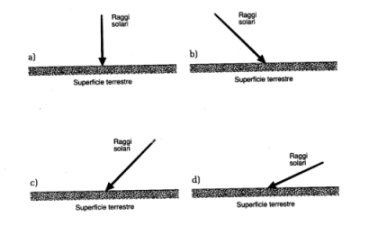 6. diagrammi sovrastanti rappresentano la superficie terrestre in quattro differenti località. Le frecce rappresentano i raggi del Sole che colpiscono ciascuna località a mezzogiorno del 21 marzo. Quale località si trova alla maggiore distanza dall'equatore? 7. Il moto di rotazione della Terra avviene: 8. Il moto di rotazione ha come conseguenza principale 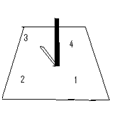 9. Il disegno rappresenta l'ombra gettata a mezzogiorno da un paletto verticale, in un paese italiano, quale numero indica la direzione dell'ovest rispetto al paletto e alla sua ombra che vedi? 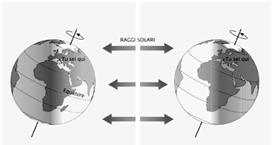 10. Sono rappresentati giorni diversi in queste due figure? le stelle che nel loro moto apparente sembrano ruotare attorno alla Stella polare. le stelle che non vediamo perché visibili solo nell'altro emisfero. tutte le stelle della volta celeste. le stelle più «lontane» dalla posizione della Stella polare, che nel loro moto apparente sembrano sorgere e tramontare. tutte le stelle dell'emisfero sono circumpolari. tutte le stelle sono occidue. parte delle stelle sono circumpolari e parte occidue. è visibile solo la Stella polare. sono visibili in ogni zona della terra sono usate per determinare le eclissi sono prese come riferimento stagionale sono tutte visibili di notte ovviamente sono visibili sempre alla stessa altezza  in ogni luogo sono le stesse che si vedono all'equatore sono  visibili anche al tropico del Capricorno sono in parte visibili anche al tropico del Cancro corrispondono all'allineamento Luna Terra Sole sono i punti che possono determinare le eclissi corrispondono a maree stanche sono uguali come aspetto del suolo illuminato della luna è stato usato per determinare il calendario viene studiato per determinare dei punti di riferimento viene studiato per definire le possibili eclissi viene studiato per questioni astronomiche di posizione delle stelle tale osservatore è molto vicino al Polo Nord tale osservatore è molto vicino all'equatore tale osservatore si trova nell'emisfero australe tale osservatore si trova nell'emisfero boreale indica il Nord solo se siamo a Terra è importante perché è molto luminosa indica e indicherà sempre il polo Nord è il centro di rotazione della galassia h = 5° h = 10° h = 15° h = 20° vedrà la Polare sopra l'orizzonte, ma più alta non vedrà la Polare perché la stella sarà al di sotto dell'orizzonte vedrà la Polare sempre all'orizzonte vedrà la Polare alternativamente con altezza positiva e negativa 
Il percorso di tutte le stelle dello zodiaco Il percorso del movimento del sole durante l'anno La linea dove avvengono le eclissi Il percorso di alcune stelle dello zodiaco Equatore celeste Eclittica Meridiano locale Parallelo locale 90° 23° circa 45° all'equinozio in Italia circa 90° al solstizio estivo in Italia equinozio di primavera solstizio di dicembreequinozio di autunno solstizio di giugno 66° 33' N; 23° 27' N; 23° 27' S. 66° 33' S; a b c d intorno ad un asse che passa per il centro del pianeta; intorno ad un asse tangente al pianeta; intorno ad un asse esterno al pianeta; intorno al Sole. il fenomeno delle eclissi di sole e di luna il fenomeno dell'alternarsi delle stagioni il fenomeno del sole di mezzanotte al Polo il fenomeno dell'alternarsi del giorno e della notte 1 2 3 4 sì è lo stesso giorno ad ore diverse ovviamente sono rispettivamente l'equinozio di primavera e quello di autunno sono rispettivamente il solstizio di giugno e quello di dicembre sono rispettivamente il solstizio di dicembre e quello di giugno 